St Helen’s ChuRCH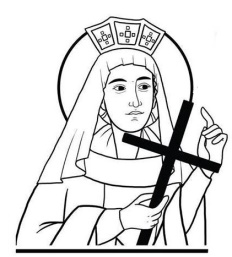 Watford WD24 6NJ01923 223175watfordnorth@rcdow.org.ukParish Priest: Father Peter Shekeltonpetershekelton@rcdow.org.ukDeacon: Liam Lynchwww.rcdow.org.uk/watfordnorthfacebook.com/sthelenswatfordinstagram.com/sthelenswatford twitter.com/sthelenswatfordCHURCH OPENThe church continues to be open daily for private prayer from 09.30 – 16.00 (except Monday). Access is via the entrance in the car park only. The door will be closed but unlocked. Please feel free to pop in to visit the Lord and enjoy a moment of peace and solace in His presence.CAFOD EMERGENCY APPEAL FOR FUNDSCAFOD have launched an appeal to help the people of Afghanistan & Haiti. They are supporting local aid workers on the ground to deliver urgent supplies of medicine, food and shelter to thousands of people.If you would like to make a donation to help this crisis then please use one of the envelopes provided and available in the Hall Lobby or you can go directly to  https://cafod.org.uk/Your compassion, generosity and prayers have helped us to stand together and enable us to continue to support communities in these difficult times. CHURCH CLEANING ROTA Copies of the new Rota commencing 16/08/21 are now available from the Hall Lobby.BIKE ’n HIKEThe annual event to help raise funds for the Beds & Herts Historic Churches Trust, will take place on 11th September from 09.00 – 17.00. If you would like to take part then please see the poster in the Hall Lobby for more information.CERTIFICATES OF CATHOLIC PRACTICEWill be issued on the following dates21/09/2021 at 14.00 & 16.0028/09/2021 at 14.00 & 16.00If you cannot make one of these dates then please ring the Parish Office to book an appointment.Sunday 29th August 202122ND SUNDAY IN ORDINARY TIMEMASS INTENTIONS FOR THE WEEKSat 28th       	10.00	Communion Service18.00	Wendy Sterry R.I.PSun 29th  	09.00 	Mary Ann Halsey R.I.P11.00	Annette Ajufor (Birthday)18.00	Daniel Coughlin R.I.PMon 30th 	18.00 Reception of the body of		            Myles Corcoran R.I.PTues 31st      10.00 Naavalah Ngwa-Ndifor (Birthday)		13.00 Funeral: Myles CorcoranWed 1st   	10.00 	Mary Nevin R.I.PThurs 2nd   	10.00 	May & Bill Peters (Intentions)Fri 3rd   	10.00 	Margaret Wayman R.I.PSat 4th		09.00-09.50 Confessions / Adoration / Benediction10.00 	Joan Hayes (Sick)18.00 	John Tobin (Private Intention) Sun 5th       	09.00 	Ann Ryan R.I.P11.00 	Patricia Denman R.I.P18.00 	Charlie Ward R.I.P______________________________________________________________MARRIAGE CARE: VOLUNTEERS WANTEDMarriage Care is a Catholic organisation specialising in relationship support - providing counselling and marriage preparation throughout England and Wales. We are looking for volunteers who can spare just a few hours a week working from the comfort of their own home to help us support marriage and relationships.Zoom Support: Are you an expert on Zoom and would you like to use your tech-skills to help us run marriage preparation courses, training or CPD events online?Remote Secretary: Provide a vital service to counsellors and clients, taking last-minute cancellations calls and communicating changes as necessary.For more information please visit: www.marriagecare.org.uk or email: volunteer@marriagecare.org.ukBIKE ’n HIKEThe annual event to help raise funds for the Beds & Herts Historic Churches Trust, will take place on 11th September from 09.00 – 17.00. If you would like to take part then please see the poster in the Hall Lobby for more information.